                            Přihláška Euroučeň   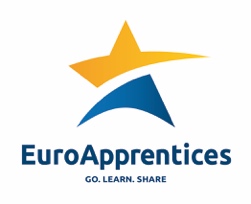 Souhlas statutárního představitele školy s nominací žáka a kontaktní osoby:Přílohy: Vyplněnou přihlášku s přílohou zašlete na e-mail: e-podatelna@dzs.cz do 15. 12. 2023.Jméno a příjmení žáka/absolventa:E-mail:Jméno a příjmení žáka/absolventa:E-mail:Datum narození: Datum narození: Škola (přesný název, adresa): Škola (přesný název, adresa): Obor studia:Obor studia:Stručné údaje o absolvované stáži (termín, místo, přesný název firmy, pracovní náplň):+ Příloha – vlastní krátké představení žáka a stáže v anglickém jazyce (libovolnou formou).Stručné údaje o absolvované stáži (termín, místo, přesný název firmy, pracovní náplň):+ Příloha – vlastní krátké představení žáka a stáže v anglickém jazyce (libovolnou formou).Kontaktní osoba ve škole:E-mail: Kontaktní osoba ve škole:E-mail: Podpis žáka:Podpis kontaktní osoby:Jméno a příjmení:Datum:                                                                                                 Podpis:      